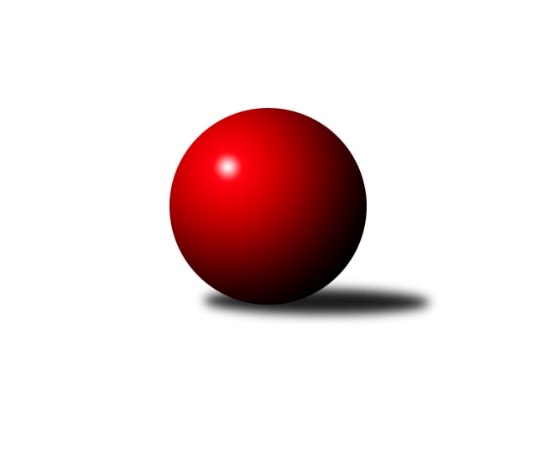 Č.26Ročník 2009/2010	18.4.2010Nejlepšího výkonu v tomto kole: 2760 dosáhlo družstvo: KK Šumperk ˝B˝Severomoravská divize 2009/2010Výsledky 26. kolaSouhrnný přehled výsledků:HKK Olomouc ˝B˝	- SKK Ostrava ˝A˝	14:2	2705:2591		17.4.KK Minerva Opava ˝A˝	- KK Hranice ˝A˝	15:1	2601:2435		17.4.TJ VOKD Poruba ˝A˝	- TJ Tatran Litovel ˝A˝	12:4	2517:2430		17.4.KK Šumperk ˝B˝	- TJ Sokol Sedlnice ˝A˝	14:2	2760:2661		17.4.TJ Horní Benešov ˝B˝	- TJ  Krnov ˝B˝	10:6	2552:2535		17.4.Sokol Přemyslovice ˝B˝	- TJ Kovohutě Břidličná ˝A˝	14:2	2585:2567		17.4.TJ Sokol Chvalíkovice ˝A˝	- TJ  Odry ˝A˝	12:4	2525:2517		18.4.Tabulka družstev:	1.	HKK Olomouc ˝B˝	26	17	4	5	247 : 169 	 	 2530	38	2.	KK Minerva Opava ˝A˝	26	16	4	6	266 : 150 	 	 2534	36	3.	TJ Sokol Chvalíkovice ˝A˝	26	17	0	9	253 : 163 	 	 2531	34	4.	TJ Kovohutě Břidličná ˝A˝	26	15	1	10	225 : 191 	 	 2524	31	5.	TJ Tatran Litovel ˝A˝	26	13	4	9	232 : 184 	 	 2499	30	6.	TJ  Odry ˝A˝	26	13	3	10	216 : 200 	 	 2509	29	7.	KK Hranice ˝A˝	26	12	3	11	218 : 198 	 	 2500	27	8.	TJ VOKD Poruba ˝A˝	26	13	0	13	213 : 203 	 	 2513	26	9.	SKK Ostrava ˝A˝	26	11	2	13	198 : 218 	 	 2522	24	10.	TJ Sokol Sedlnice ˝A˝	26	11	0	15	181 : 235 	 	 2499	22	11.	KK Šumperk ˝B˝	26	8	2	16	163 : 253 	 	 2483	18	12.	Sokol Přemyslovice ˝B˝	26	8	1	17	173 : 243 	 	 2486	17	13.	TJ  Krnov ˝B˝	26	8	1	17	165 : 251 	 	 2454	17	14.	TJ Horní Benešov ˝B˝	26	6	3	17	162 : 254 	 	 2481	15Podrobné výsledky kola:	 HKK Olomouc ˝B˝	2705	14:2	2591	SKK Ostrava ˝A˝	Josef Čapka	 	 220 	 238 		458 	 2:0 	 439 	 	245 	 194		Petr Šebestík	Svatopluk Hopjan	 	 238 	 221 		459 	 2:0 	 405 	 	218 	 187		Jan Polášek	Jiří Kropáč	 	 216 	 230 		446 	 2:0 	 431 	 	211 	 220		Dan  Šodek	Milan Sekanina	 	 224 	 217 		441 	 0:2 	 500 	 	256 	 244		Jiří Trnka	Marian Hošek	 	 217 	 232 		449 	 2:0 	 384 	 	197 	 187		Zdeněk Kuna	Josef Šrámek	 	 234 	 218 		452 	 2:0 	 432 	 	207 	 225		Libor Tkáčrozhodčí: Nejlepší výkon utkání: 500 - Jiří Trnka	 KK Minerva Opava ˝A˝	2601	15:1	2435	KK Hranice ˝A˝	Zdeněk Chlopčík	 	 216 	 213 		429 	 2:0 	 393 	 	201 	 192		Jiří Terrich	Pavel Martinec	 	 219 	 213 		432 	 1:1 	 432 	 	218 	 214		Vladimír Hudec	Vladimír Heiser	 	 227 	 230 		457 	 2:0 	 427 	 	213 	 214		Petr  Pavelka st	Stanislav Brokl	 	 235 	 218 		453 	 2:0 	 396 	 	198 	 198		Kamil Bartoš	Luděk Slanina *1	 	 190 	 201 		391 	 2:0 	 363 	 	163 	 200		Karel Pitrun	Josef Plšek	 	 231 	 208 		439 	 2:0 	 424 	 	217 	 207		Petr  Pavelka mlrozhodčí: střídání: *1 od 45. hodu Radek VíchaNejlepší výkon utkání: 457 - Vladimír Heiser	 TJ VOKD Poruba ˝A˝	2517	12:4	2430	TJ Tatran Litovel ˝A˝	Petr Basta	 	 209 	 210 		419 	 2:0 	 398 	 	212 	 186		Patrik Ščučka	Jan Mika	 	 188 	 224 		412 	 0:2 	 418 	 	182 	 236		David Čulík	Vladimír Trojek	 	 187 	 205 		392 	 0:2 	 404 	 	210 	 194		Stanislav Brosinger	Ivo Marek	 	 228 	 219 		447 	 2:0 	 389 	 	215 	 174		Miroslav Talášek	Petr Brablec	 	 214 	 226 		440 	 2:0 	 421 	 	207 	 214		Jiří Čamek	Ladislav Mika	 	 192 	 215 		407 	 2:0 	 400 	 	208 	 192		Kamil Axmanrozhodčí: Nejlepší výkon utkání: 447 - Ivo Marek	 KK Šumperk ˝B˝	2760	14:2	2661	TJ Sokol Sedlnice ˝A˝	Jaroslav Vymazal	 	 230 	 245 		475 	 2:0 	 436 	 	226 	 210		Stanislav Brejcha	Pavel Heinisch	 	 214 	 252 		466 	 2:0 	 450 	 	241 	 209		Jan Stuchlík	Milan Vymazal	 	 235 	 235 		470 	 2:0 	 458 	 	223 	 235		Rostislav Kletenský	Michal Strachota	 	 211 	 229 		440 	 2:0 	 437 	 	215 	 222		Miroslav Mikulský	Petr Matějka	 	 235 	 224 		459 	 2:0 	 425 	 	217 	 208		Břetislav Mrkvica	Jan Semrád	 	 229 	 221 		450 	 0:2 	 455 	 	221 	 234		Ivo Stuchlíkrozhodčí: Nejlepší výkon utkání: 475 - Jaroslav Vymazal	 TJ Horní Benešov ˝B˝	2552	10:6	2535	TJ  Krnov ˝B˝	Zbyněk Černý	 	 206 	 187 		393 	 0:2 	 423 	 	218 	 205		Jaromír Čech	Michal Rašťák	 	 214 	 196 		410 	 0:2 	 426 	 	210 	 216		Petr Vaněk	Zdeněk Černý	 	 229 	 220 		449 	 2:0 	 424 	 	226 	 198		Martin Weiss	Zdeněk Kment	 	 209 	 202 		411 	 0:2 	 444 	 	222 	 222		Miluše Rychová	Vladislav Pečinka	 	 227 	 213 		440 	 2:0 	 419 	 	218 	 201		František Vícha	Tomáš Černý	 	 243 	 206 		449 	 2:0 	 399 	 	204 	 195		Pavel Jalůvkarozhodčí: Nejlepšího výkonu v tomto utkání: 449 kuželek dosáhli: Zdeněk Černý, Tomáš Černý	 Sokol Přemyslovice ˝B˝	2585	14:2	2567	TJ Kovohutě Břidličná ˝A˝	Jiří Šoupal	 	 219 	 230 		449 	 2:0 	 444 	 	212 	 232		Čestmír Řepka	Eduard Tomek	 	 228 	 224 		452 	 0:2 	 460 	 	234 	 226		Jiří Forcek	Pavel Močár	 	 199 	 208 		407 	 2:0 	 404 	 	196 	 208		Jan Doseděl	Jan Sedláček	 	 201 	 229 		430 	 2:0 	 418 	 	211 	 207		Jiří Večeřa	Milan Dvorský	 	 194 	 208 		402 	 2:0 	 400 	 	199 	 201		Jiří Procházka	Zdeněk Grulich	 	 205 	 240 		445 	 2:0 	 441 	 	224 	 217		Tomáš Fiuryrozhodčí: Nejlepší výkon utkání: 460 - Jiří Forcek	 TJ Sokol Chvalíkovice ˝A˝	2525	12:4	2517	TJ  Odry ˝A˝	David Hendrych	 	 199 	 211 		410 	 0:2 	 425 	 	215 	 210		Stanislav Ovšák	Jakub Hendrych	 	 204 	 214 		418 	 2:0 	 404 	 	203 	 201		Jan Šebek	Josef Hendrych	 	 211 	 210 		421 	 2:0 	 417 	 	207 	 210		Miroslav Dimidenko	Marek Hynar	 	 208 	 218 		426 	 2:0 	 420 	 	215 	 205		Milan Zezulka	Vladimír Valenta	 	 218 	 202 		420 	 0:2 	 425 	 	219 	 206		Karel Chlevišťan	Martin Šumník	 	 220 	 210 		430 	 2:0 	 426 	 	208 	 218		Petr Dvorskýrozhodčí: Nejlepší výkon utkání: 430 - Martin ŠumníkPořadí jednotlivců:	jméno hráče	družstvo	celkem	plné	dorážka	chyby	poměr kuž.	Maximum	1.	Jiří Trnka 	SKK Ostrava ˝A˝	441.85	293.4	148.4	2.4	11/14	(500)	2.	Luděk Slanina 	KK Minerva Opava ˝A˝	441.28	297.3	144.0	2.5	13/14	(470)	3.	Jiří Forcek 	TJ Kovohutě Břidličná ˝A˝	439.90	298.9	141.0	3.8	13/14	(487)	4.	Ivo Stuchlík 	TJ Sokol Sedlnice ˝A˝	438.15	293.5	144.6	2.2	13/14	(491)	5.	Vladimír Heiser 	KK Minerva Opava ˝A˝	437.50	298.1	139.4	3.0	12/14	(494)	6.	Tomáš Černý 	TJ Horní Benešov ˝B˝	437.03	294.7	142.3	4.5	14/14	(490)	7.	Leopold Jašek 	HKK Olomouc ˝B˝	436.81	288.5	148.3	3.2	14/14	(489)	8.	Tomáš Fiury 	TJ Kovohutě Břidličná ˝A˝	431.34	295.7	135.6	3.6	10/14	(470)	9.	Jiří Kropáč 	HKK Olomouc ˝B˝	430.30	287.2	143.1	2.7	13/14	(483)	10.	Stanislav Ovšák 	TJ  Odry ˝A˝	429.90	291.4	138.5	4.3	12/14	(491)	11.	Jaroslav Vymazal 	KK Šumperk ˝B˝	429.63	292.0	137.6	2.8	10/14	(482)	12.	Petr Brablec 	TJ VOKD Poruba ˝A˝	428.41	294.2	134.2	5.0	12/14	(497)	13.	Petr  Pavelka st 	KK Hranice ˝A˝	428.40	291.2	137.2	4.1	14/14	(479)	14.	Petr Dvorský 	TJ  Odry ˝A˝	428.14	291.6	136.5	3.7	13/14	(495)	15.	Jiří Čamek 	TJ Tatran Litovel ˝A˝	426.63	291.4	135.3	4.2	13/14	(469)	16.	Vladimír Valenta 	TJ Sokol Chvalíkovice ˝A˝	426.41	289.6	136.8	5.2	14/14	(449)	17.	Martin Šumník 	TJ Sokol Chvalíkovice ˝A˝	426.33	288.5	137.9	5.4	11/14	(473)	18.	Petr  Pavelka ml 	KK Hranice ˝A˝	426.20	291.3	134.9	4.0	14/14	(463)	19.	Karel Chlevišťan 	TJ  Odry ˝A˝	425.43	290.3	135.1	3.9	11/14	(502)	20.	Josef Šrámek 	HKK Olomouc ˝B˝	424.99	287.5	137.5	3.7	13/14	(479)	21.	Čestmír Řepka 	TJ Kovohutě Břidličná ˝A˝	424.48	288.2	136.3	3.4	12/14	(458)	22.	Eduard Tomek 	Sokol Přemyslovice ˝B˝	423.57	289.8	133.8	5.0	14/14	(473)	23.	Josef Hendrych 	TJ Sokol Chvalíkovice ˝A˝	423.31	289.0	134.3	4.6	13/14	(480)	24.	Petr Matějka 	KK Šumperk ˝B˝	422.64	285.3	137.4	4.3	13/14	(475)	25.	Jan Stuchlík 	TJ Sokol Sedlnice ˝A˝	422.39	290.2	132.2	5.1	12/14	(466)	26.	Zdeněk Chlopčík 	KK Minerva Opava ˝A˝	421.39	288.8	132.6	6.0	13/14	(455)	27.	Aleš Fischer 	KK Minerva Opava ˝A˝	420.98	285.2	135.8	5.0	11/14	(452)	28.	Milan Zezulka 	TJ  Odry ˝A˝	420.87	292.8	128.0	5.8	10/14	(476)	29.	Jakub Hendrych 	TJ Sokol Chvalíkovice ˝A˝	420.82	290.4	130.4	4.8	14/14	(440)	30.	Miroslav Talášek 	TJ Tatran Litovel ˝A˝	420.55	284.3	136.3	4.3	13/14	(461)	31.	Zdeněk Černý 	TJ Horní Benešov ˝B˝	420.48	289.2	131.3	4.9	14/14	(482)	32.	Miluše Rychová 	TJ  Krnov ˝B˝	420.10	289.0	131.1	5.9	12/14	(448)	33.	Jiří Procházka 	TJ Kovohutě Břidličná ˝A˝	419.95	289.5	130.4	5.7	13/14	(474)	34.	Petr Basta 	TJ VOKD Poruba ˝A˝	418.07	292.2	125.9	6.8	11/14	(463)	35.	Zdeněk Kuna 	SKK Ostrava ˝A˝	417.99	288.2	129.8	5.9	11/14	(475)	36.	Miroslav Dimidenko 	TJ  Odry ˝A˝	417.52	285.0	132.5	5.5	14/14	(462)	37.	Zdeněk Peč 	Sokol Přemyslovice ˝B˝	417.45	287.1	130.4	5.7	14/14	(462)	38.	Stanislav Brejcha 	TJ Sokol Sedlnice ˝A˝	417.15	285.6	131.5	5.4	13/14	(446)	39.	Miroslav Pytel 	SKK Ostrava ˝A˝	416.88	285.0	131.9	5.2	12/14	(464)	40.	Rostislav Kletenský 	TJ Sokol Sedlnice ˝A˝	416.30	282.1	134.2	4.3	11/14	(467)	41.	Ivo Marek 	TJ VOKD Poruba ˝A˝	415.79	286.2	129.6	5.5	12/14	(452)	42.	Vladimír Hudec 	KK Hranice ˝A˝	415.58	287.4	128.1	5.7	14/14	(457)	43.	Zdeněk Grulich 	Sokol Přemyslovice ˝B˝	415.16	290.5	124.6	5.4	14/14	(465)	44.	Jiří Večeřa 	TJ Kovohutě Břidličná ˝A˝	415.14	282.9	132.2	4.9	11/14	(453)	45.	Michal Strachota 	KK Šumperk ˝B˝	415.11	287.5	127.6	4.7	14/14	(454)	46.	Rostislav Bareš 	TJ VOKD Poruba ˝A˝	414.91	284.1	130.8	4.8	13/14	(455)	47.	Stanislav Brosinger 	TJ Tatran Litovel ˝A˝	414.60	287.0	127.6	5.8	13/14	(450)	48.	Ladislav Mika 	TJ VOKD Poruba ˝A˝	414.26	289.1	125.2	6.0	11/14	(475)	49.	David Hendrych 	TJ Sokol Chvalíkovice ˝A˝	414.16	291.3	122.9	6.3	14/14	(453)	50.	Miroslav Složil 	SKK Ostrava ˝A˝	413.46	289.4	124.1	6.8	13/14	(471)	51.	Kamil Bartoš 	KK Hranice ˝A˝	413.20	284.9	128.3	6.0	12/14	(453)	52.	Pavel Martinec 	KK Minerva Opava ˝A˝	413.14	283.0	130.1	4.5	11/14	(465)	53.	Jiří Kráčmar 	TJ Tatran Litovel ˝A˝	412.91	286.0	126.9	4.8	12/14	(456)	54.	Zbyněk Černý 	TJ Horní Benešov ˝B˝	411.49	287.0	124.4	5.9	14/14	(478)	55.	Jiří Šoupal 	Sokol Přemyslovice ˝B˝	411.45	285.1	126.3	6.5	13/14	(453)	56.	Milan Vymazal 	KK Šumperk ˝B˝	411.25	285.7	125.6	5.7	11/14	(470)	57.	Jan Doseděl 	TJ Kovohutě Břidličná ˝A˝	411.22	284.6	126.7	5.1	14/14	(468)	58.	Jan Semrád 	KK Šumperk ˝B˝	411.01	288.7	122.3	6.6	11/14	(487)	59.	Jiří Terrich 	KK Hranice ˝A˝	411.01	286.5	124.5	6.1	14/14	(447)	60.	Milan Sekanina 	HKK Olomouc ˝B˝	410.60	281.9	128.7	4.9	11/14	(459)	61.	František Vícha 	TJ  Krnov ˝B˝	410.25	283.6	126.6	7.7	14/14	(452)	62.	Jan Holouš 	TJ  Krnov ˝B˝	409.75	284.5	125.2	7.2	11/14	(429)	63.	František Baleka 	TJ Tatran Litovel ˝A˝	409.40	283.4	126.0	5.1	13/14	(455)	64.	Josef Plšek 	KK Minerva Opava ˝A˝	409.18	282.7	126.5	6.4	11/14	(455)	65.	Břetislav Mrkvica 	TJ Sokol Sedlnice ˝A˝	409.12	280.5	128.6	6.4	13/14	(454)	66.	Jan Polášek 	SKK Ostrava ˝A˝	408.98	287.4	121.6	5.2	12/14	(448)	67.	Milan Dvorský 	Sokol Přemyslovice ˝B˝	408.80	281.4	127.4	5.4	12/14	(476)	68.	Miroslav Mikulský 	TJ Sokol Sedlnice ˝A˝	408.50	290.0	118.5	7.2	13/14	(441)	69.	Karel Pitrun 	KK Hranice ˝A˝	408.21	282.1	126.1	6.1	14/14	(468)	70.	Jan Šebek 	TJ  Odry ˝A˝	405.17	282.7	122.4	5.6	13/14	(451)	71.	Vladimír Vavrečka 	TJ  Krnov ˝B˝	404.51	279.0	125.5	6.6	10/14	(453)	72.	Vladislav Pečinka 	TJ Horní Benešov ˝B˝	403.87	284.2	119.7	7.3	11/14	(442)	73.	Gustav Vojtek 	KK Šumperk ˝B˝	402.24	274.5	127.7	6.1	12/14	(465)	74.	Svatopluk Hopjan 	HKK Olomouc ˝B˝	396.53	279.9	116.6	7.7	10/14	(459)		Petr Rak 	TJ Horní Benešov ˝B˝	462.00	321.0	141.0	2.0	1/14	(462)		Radek Hejtman 	HKK Olomouc ˝B˝	458.00	308.0	150.0	3.0	1/14	(458)		Ladislav Mrakvia 	HKK Olomouc ˝B˝	456.00	315.0	141.0	7.0	1/14	(456)		Zdeněk Palyza 	KK Šumperk ˝B˝	453.00	298.0	155.0	2.0	1/14	(453)		Jakub Mokoš 	TJ Tatran Litovel ˝A˝	447.00	306.0	141.0	3.0	1/14	(447)		Roman Beinhauer 	TJ Sokol Chvalíkovice ˝A˝	443.38	295.3	148.1	2.3	4/14	(467)		Petr Axman 	TJ Tatran Litovel ˝A˝	442.00	274.0	168.0	2.0	1/14	(442)		Petr Šebestík 	SKK Ostrava ˝A˝	439.00	323.0	116.0	13.0	1/14	(439)		Vojtěch Jurníček 	Sokol Přemyslovice ˝B˝	437.00	288.0	149.0	0.5	2/14	(454)		Martin Jindra 	TJ Tatran Litovel ˝A˝	436.00	299.0	137.0	5.5	1/14	(440)		Petr Kozák 	TJ Horní Benešov ˝B˝	435.33	295.7	139.7	4.3	3/14	(469)		Radek Grulich 	Sokol Přemyslovice ˝B˝	433.50	285.5	148.0	3.0	1/14	(442)		Pavel Gerlich 	SKK Ostrava ˝A˝	432.50	292.0	140.5	5.5	2/14	(458)		František Opravil 	KK Hranice ˝A˝	432.00	292.0	140.0	3.0	1/14	(432)		Radek Vícha 	KK Minerva Opava ˝A˝	432.00	297.0	135.0	4.5	2/14	(457)		Zdeněk Kment 	TJ Horní Benešov ˝B˝	431.50	290.3	141.3	3.8	1/14	(440)		Štefan Šatek 	TJ  Krnov ˝B˝	431.33	287.0	144.3	3.8	2/14	(450)		Dan  Šodek 	SKK Ostrava ˝A˝	431.00	295.0	136.0	7.0	1/14	(431)		Radek Malíšek 	HKK Olomouc ˝B˝	430.83	295.6	135.3	3.0	8/14	(484)		Jaroslav Jedelský 	KK Šumperk ˝B˝	429.50	290.1	139.4	4.5	2/14	(479)		Kamil Axman 	TJ Tatran Litovel ˝A˝	429.34	292.5	136.9	4.8	9/14	(474)		František Deingruber 	SKK Ostrava ˝A˝	429.33	286.7	142.7	3.7	3/14	(455)		Vladimír Trojek 	TJ VOKD Poruba ˝A˝	428.10	294.5	133.6	5.0	7/14	(447)		Alexandr Rájoš 	KK Šumperk ˝B˝	427.50	286.0	141.5	5.0	1/14	(429)		Tomáš Truxa 	TJ Tatran Litovel ˝A˝	427.00	286.0	141.0	3.0	1/14	(427)		Petr Holas 	SKK Ostrava ˝A˝	426.48	291.3	135.2	3.3	8/14	(460)		Marek Hynar 	TJ Sokol Chvalíkovice ˝A˝	425.89	291.0	134.8	4.9	9/14	(456)		Pavel Heinisch 	KK Šumperk ˝B˝	424.81	286.4	138.4	3.7	7/14	(466)		Libor Tkáč 	SKK Ostrava ˝A˝	424.63	289.8	134.9	5.8	8/14	(448)		Marian Hošek 	HKK Olomouc ˝B˝	423.42	286.1	137.3	3.4	6/14	(467)		Martin Skopal 	TJ VOKD Poruba ˝A˝	423.22	286.6	136.6	4.6	9/14	(470)		Miroslav Šupák 	TJ  Krnov ˝B˝	422.15	282.8	139.4	3.4	5/14	(460)		Jan Sedláček 	Sokol Přemyslovice ˝B˝	420.93	293.4	127.5	4.9	8/14	(450)		Michael Dostál 	TJ Horní Benešov ˝B˝	419.67	288.0	131.7	8.0	3/14	(477)		Michal Rašťák 	TJ Horní Benešov ˝B˝	416.04	285.5	130.5	5.8	8/14	(458)		Petr Vaněk 	TJ  Krnov ˝B˝	415.83	284.0	131.9	6.2	8/14	(461)		Robert Kučerka 	TJ Horní Benešov ˝B˝	415.33	281.3	134.0	7.3	3/14	(433)		Martin Juřica 	TJ Sokol Sedlnice ˝A˝	414.89	278.1	136.8	5.2	3/14	(459)		Leoš Řepka 	TJ Kovohutě Břidličná ˝A˝	413.26	285.1	128.1	4.5	7/14	(443)		Jaroslav Lušovský 	TJ  Odry ˝A˝	412.55	283.3	129.2	4.0	7/14	(463)		Josef Čapka 	HKK Olomouc ˝B˝	412.33	289.2	123.1	8.8	7/14	(458)		Vojtěch Rozkopal 	TJ  Odry ˝A˝	412.00	290.0	122.0	6.0	1/14	(412)		Antonín Hendrych 	TJ Sokol Chvalíkovice ˝A˝	411.67	288.0	123.7	8.3	3/14	(436)		Petr Luzar 	KK Minerva Opava ˝A˝	411.58	291.1	120.5	6.6	5/14	(429)		Pavel Močár 	Sokol Přemyslovice ˝B˝	411.50	278.5	133.0	4.0	1/14	(416)		Josef Šustek 	TJ  Odry ˝A˝	410.00	288.0	122.0	8.0	1/14	(410)		Stanislav Brokl 	KK Minerva Opava ˝A˝	409.13	284.8	124.3	5.9	7/14	(467)		Lukáš Sedláček 	Sokol Přemyslovice ˝B˝	408.55	288.3	120.3	6.0	7/14	(449)		Jan Mika 	TJ VOKD Poruba ˝A˝	407.86	277.2	130.7	6.0	9/14	(438)		Martin Sedlář 	KK Šumperk ˝B˝	407.56	287.3	120.2	9.7	3/14	(439)		Pavel Buchta 	TJ  Krnov ˝B˝	405.50	281.5	124.0	9.0	2/14	(424)		Jaroslav Chvostek 	TJ Sokol Sedlnice ˝A˝	405.45	278.3	127.2	4.7	5/14	(441)		František Habrman 	TJ Kovohutě Břidličná ˝A˝	405.00	279.5	125.5	7.5	1/14	(416)		Miroslav Fric 	KK Šumperk ˝B˝	404.00	273.0	131.0	3.0	1/14	(404)		Martin Weiss 	TJ  Krnov ˝B˝	403.98	273.5	130.5	7.7	7/14	(447)		Vladimír Korta 	SKK Ostrava ˝A˝	403.87	278.3	125.5	5.7	5/14	(434)		Marek Bilíček 	TJ Horní Benešov ˝B˝	403.04	280.3	122.7	6.3	6/14	(442)		Miroslav Adámek 	KK Šumperk ˝B˝	403.00	288.0	115.0	10.0	1/14	(403)		Michal Blažek 	TJ Horní Benešov ˝B˝	401.50	286.0	115.5	9.5	2/14	(420)		Miroslav Sigmund 	TJ Tatran Litovel ˝A˝	401.00	268.0	133.0	8.0	1/14	(401)		Petr Dankovič 	TJ Horní Benešov ˝B˝	401.00	268.5	132.5	2.5	2/14	(413)		Jiří Brož 	TJ  Odry ˝A˝	400.00	285.0	115.0	5.0	1/14	(400)		Milan Kolář 	Sokol Přemyslovice ˝B˝	400.00	294.0	106.0	8.0	1/14	(400)		Miroslav Bohm 	SKK Ostrava ˝A˝	398.00	273.0	125.0	3.0	1/14	(398)		Patrik Ščučka 	TJ Tatran Litovel ˝A˝	398.00	277.0	121.0	8.0	1/14	(398)		David Čulík 	TJ Tatran Litovel ˝A˝	398.00	284.0	114.0	9.0	2/14	(418)		Pavel Jalůvka 	TJ  Krnov ˝B˝	397.54	276.4	121.1	4.6	4/14	(434)		Radek Hendrych 	TJ Sokol Chvalíkovice ˝A˝	397.33	272.7	124.7	5.7	1/14	(411)		Marek Frydrych 	KK Hranice ˝A˝	397.00	294.0	103.0	12.0	1/14	(397)		Stanislav Kopal 	TJ  Krnov ˝B˝	395.71	280.5	115.2	8.1	9/14	(411)		Josef Suchan 	KK Šumperk ˝B˝	395.33	265.7	129.7	5.3	3/14	(418)		Vladimír Kostka 	TJ Sokol Chvalíkovice ˝A˝	395.08	275.9	119.2	8.6	5/14	(436)		Jaroslav Doseděl 	TJ Kovohutě Břidličná ˝A˝	395.00	268.0	127.0	5.0	2/14	(412)		Milan Karas 	TJ  Odry ˝A˝	394.00	276.0	118.0	5.0	1/14	(394)		Anna Dosedělová 	TJ Kovohutě Břidličná ˝A˝	394.00	278.0	116.0	10.5	2/14	(397)		Jiří Vrobel 	TJ Tatran Litovel ˝A˝	392.00	292.0	100.0	8.0	1/14	(392)		Zdeněk Fiury ml.  ml.	TJ Kovohutě Břidličná ˝A˝	389.00	255.0	134.0	2.0	1/14	(389)		Jiří Fiala 	TJ Tatran Litovel ˝A˝	388.33	281.0	107.3	8.0	3/14	(407)		Jaroslav Lakomý 	TJ  Krnov ˝B˝	387.00	269.5	117.5	11.0	2/14	(405)		Martin Chalupa 	KK Minerva Opava ˝A˝	385.00	273.0	112.0	10.0	1/14	(385)		Jan Lenhart 	KK Hranice ˝A˝	380.50	267.0	113.5	5.5	2/14	(404)		Zdeněk Šíma 	TJ  Odry ˝A˝	380.00	281.0	99.0	12.0	1/14	(380)		Michal Vavrák 	TJ Horní Benešov ˝B˝	376.94	270.1	106.8	9.7	6/14	(423)		Jana Branišová 	TJ Horní Benešov ˝B˝	375.00	252.0	123.0	5.0	1/14	(375)		Jaromír Čech 	TJ  Krnov ˝B˝	374.67	274.3	100.3	10.7	3/14	(423)		Jiří Kankovský 	Sokol Přemyslovice ˝B˝	373.50	272.5	101.0	14.5	2/14	(407)		Petr Daranský 	TJ  Krnov ˝B˝	370.00	255.0	115.0	12.0	1/14	(370)		Ivo Mrhal  st.	TJ Kovohutě Břidličná ˝A˝	370.00	264.0	106.0	12.0	2/14	(385)		Petr Sobotík 	TJ Sokol Sedlnice ˝A˝	370.00	270.0	100.0	10.0	1/14	(370)		Dalibor Vinklar 	KK Hranice ˝A˝	358.00	279.0	79.0	14.0	1/14	(358)Sportovně technické informace:Starty náhradníků:registrační číslo	jméno a příjmení 	datum startu 	družstvo	číslo startu
Hráči dopsaní na soupisku:registrační číslo	jméno a příjmení 	datum startu 	družstvo	Program dalšího kola:Nejlepší šestka kola - absolutněNejlepší šestka kola - absolutněNejlepší šestka kola - absolutněNejlepší šestka kola - absolutněNejlepší šestka kola - dle průměru kuželenNejlepší šestka kola - dle průměru kuželenNejlepší šestka kola - dle průměru kuželenNejlepší šestka kola - dle průměru kuželenNejlepší šestka kola - dle průměru kuželenPočetJménoNázev týmuVýkonPočetJménoNázev týmuPrůměr (%)Výkon7xJiří TrnkaOstrava A5008xJiří TrnkaOstrava A115.245006xJaroslav VymazalŠumperk B4751xIvo MarekVOKD A108.384471xMilan VymazalŠumperk B4702xVladimír HeiserMinerva A108.074571xPavel HeinischŠumperk B4662xJaroslav VymazalŠumperk B107.74754xJiří ForcekBřidličná A4605xJiří ForcekBřidličná A107.284604xPetr MatějkaŠumperk B4592xStanislav BroklMinerva A107.13453